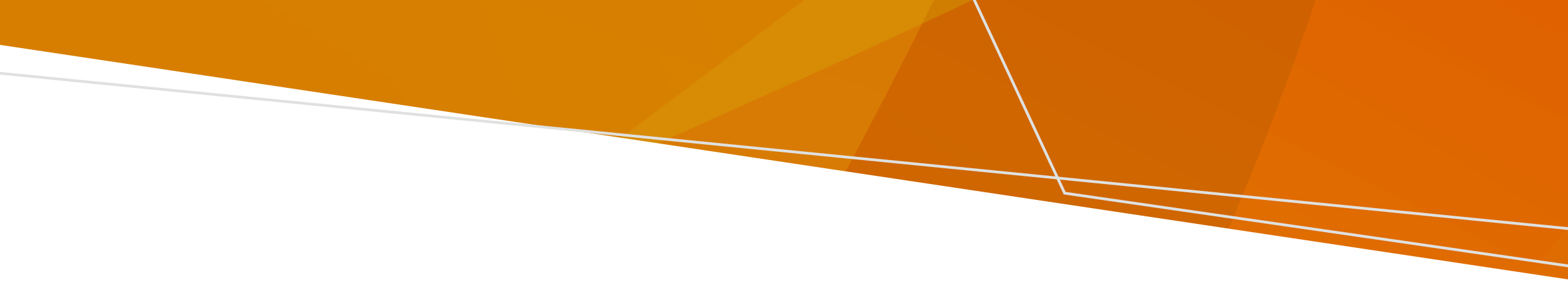 Selden etkilenen bir bölgeye döndüğünüzde kemirgenler, yılanlar veya örümcekler dahil vahşi hayvanlar evinizde, kulübenizde ya da bahçenizde mahsur kalmış olabilir. Yılanlarla baş etme Açık havadayken: Sağlam bot, eldiven ve bacaklarınızı korumak için uzun pantolon giyinSel sonrası temizlik yaparken ellerinize ve ayaklarınıza özellikle dikkat edinYılan görürseniz geride durup yoluna gitmesine izin verin; ona dokunmayınSuda yüzen yılanlara dikkat edin Yılan, örümcek ve kemirgenleri çekebileceği için evinizin etrafındaki çöpleri/atıkları kaldırmalısınız.Evinizde yılan görürseniz panik yapmayın; yavaşça geriye gidin ve yoluna gitmesine izin verin. Ona dokunmayın. Bölgenizdeki yılan yakalayıcıların listesini öğrenmek için 136 186 numaralı telefondan Çevre, Arazi, Su ve Planlama Bakanlığını arayın. Sizi bir yılan ısırırsa: Isırdığı yerin etrafındaki deriyi yıkamayınHareket etmeyin ve 000'ı arayarak acil tıbbi yardım isteyinIsırık yeri kalp hizanızın altında kalacak biçimde yatın ya da oturun. İlgili alanı temiz ve kuru bir elbiseyle örtün. Mümkünse ısırık yerinin etrafındaki alana sağlam bir sargı uygulanması da önerilir.Isırılma ve sargı uygulama saatlerini not alın Turnike uygulamayın, zehri dışarı akıtmak için yarayı kesmeyin ve zehri yaradan çıkarmak için emmeyin.Örümceklerle baş etme Sizi bir örümcek ısırırsa: Isırılma alanını yıkayın ve ağrıyı hafifletmek için buz torbası kullanın Baskı uygulamayın Kırmızı sırtlı örümcek tarafından ısırıldıysanız ya da belirtileriniz kötüleşirse acil tıbbi yardım alın. Kemirgen ve böceklerle baş etmeFare ve sıçan gibi kemirgenler hastalık taşıyabilir. Kemirgenlere barınak sağlayabilecek gıda ve diğer öğeleri kaldırmalısınız. Çöpleri atın ve çöp kutularının üstüne kapak koyun. Gerekirse kuru alanlara kemirgen kapanı kurun. İçinde sivrisinekler ürediğinden dolayı durgun sulardan uzak durun. Vücudunuzu mümkün olduğunca örtün ve sivrisinek kovucu kullanın. Sinekler hastalık taşır. Sinek üreme alanı olduğundan gıda atıklarınızı derhal temizleyin. Bir hayvan sizi ısırır ya da yaralarsa veya böcek sokarsa doktorunuza danışın ya da 1300 60 60 24 numaralı telefondan 7 gün 24 saat açık NÖBETÇİ HEMŞİRE HATTINI arayın.Bu yayını erişilebilir formatta edinmek için pph.communications@health.vic.gov.au adresine e-posta gönderin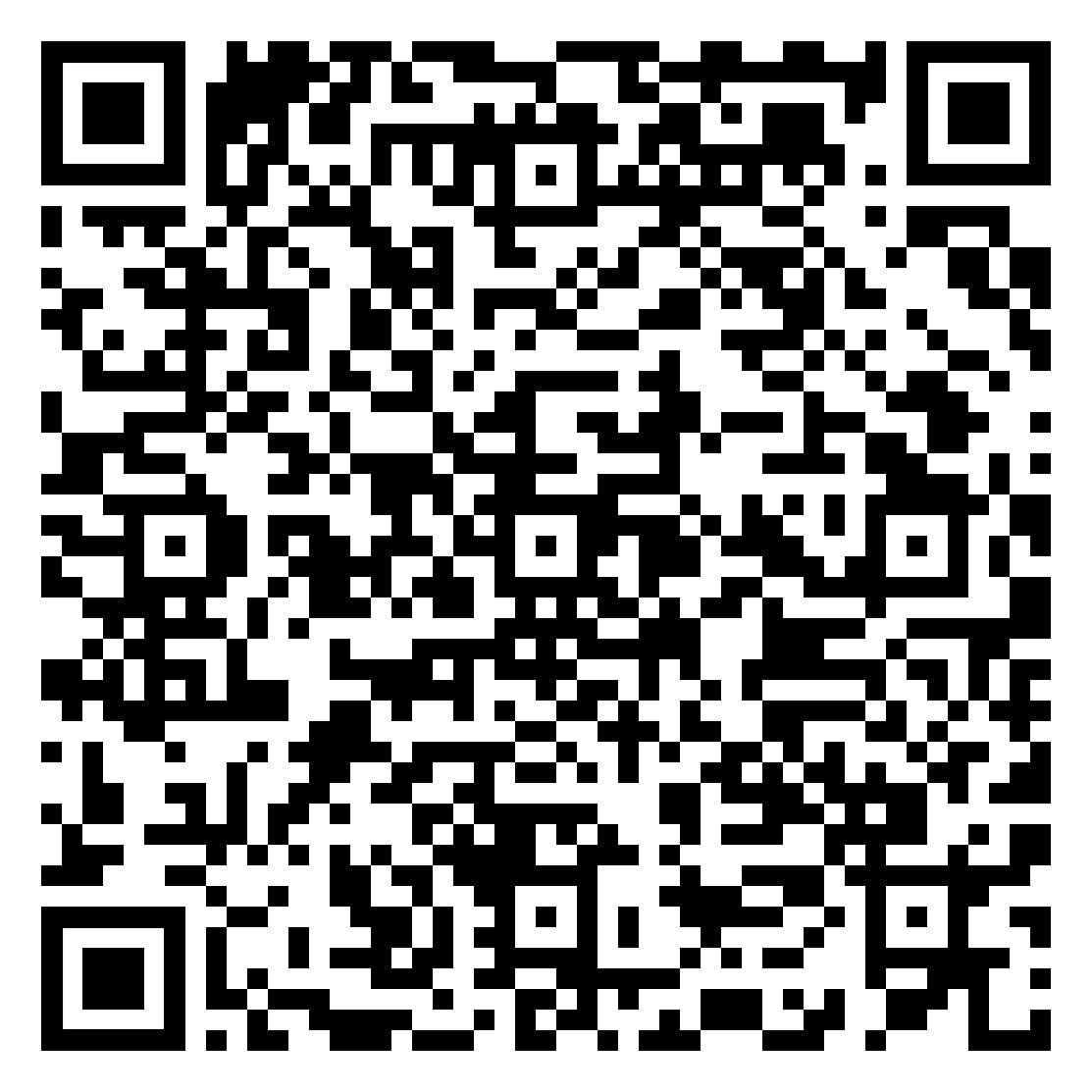 Seller - Hayvan ve böcek tehlikeleriSelin ardından hayvan ve böceklerle nasıl baş edeceğinize dair bilgi  Turkish | TürkçeOFFICIAL